Όνομα:…………………………. Ημερομηνία:………………………….Πολλαπλασιασμός Κλασμάτων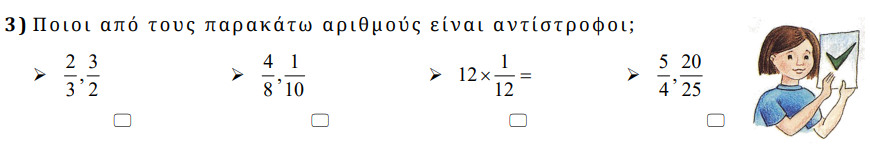 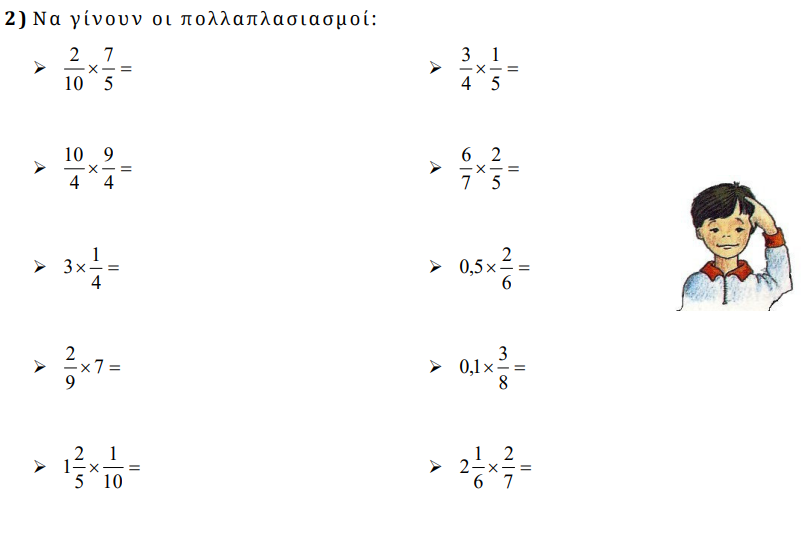 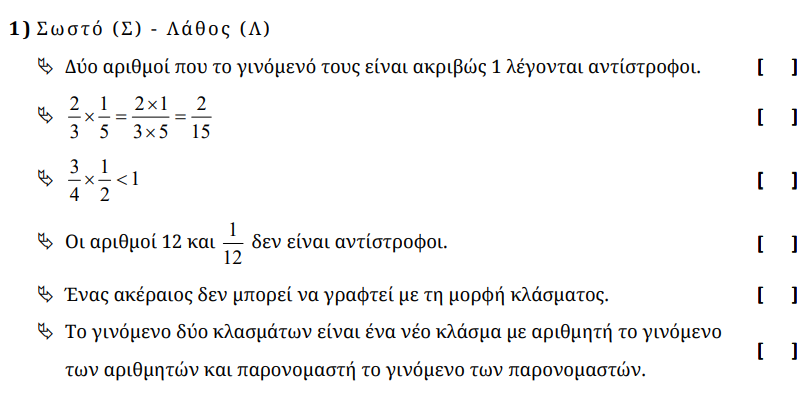 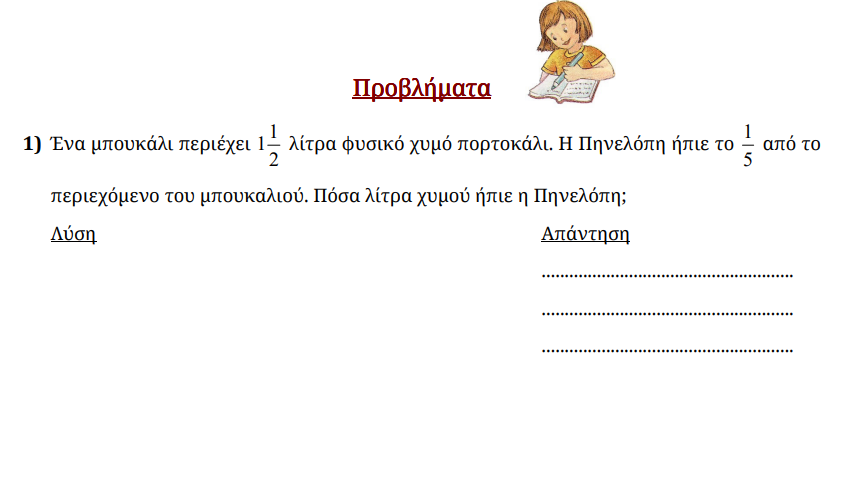 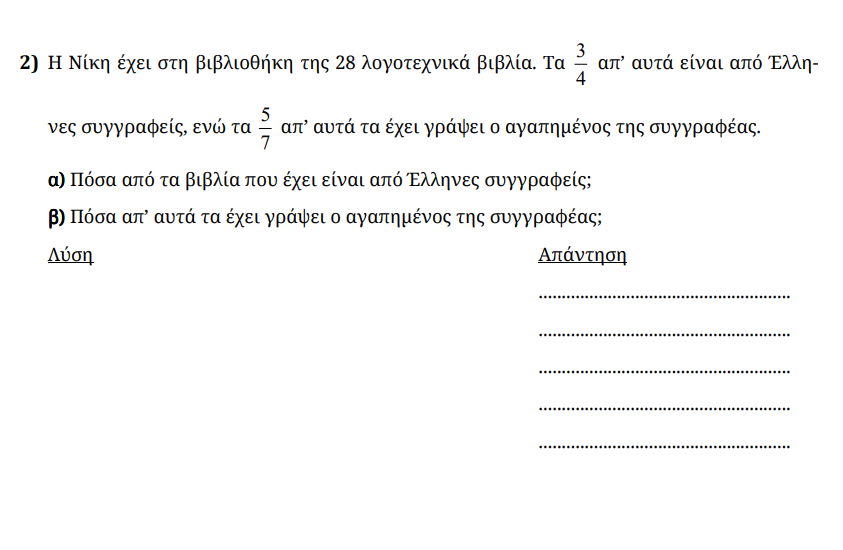 